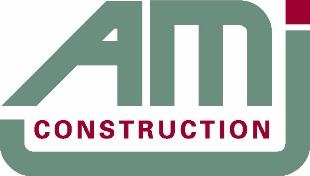 AMJ Construction  - Covid-19  Policy
AMJ follow closely all government guidelines for effective management of Covid 19 in the constructionenvironment.   Our Site Operating Procedures replicate those produced by the Construction LeadershipCouncil, in collaboration with Public Health England and are stringently implemented within ourexisting H&S protocols governing safe site activity for all our sites. This includes working closely with ouremployees, clients, and all supply chain partners, to agree practices and programmes that create a safeworking environment.
All AMJ sites undertake to follow the rules and directives belowSite specific risk assessments of potential risks to the health of site personal and any others which may encounter the working areas. All areas / tasks will include minimising, elimination or isolation strategies. 
All site members  & visitors will undergo a full site induction that includes the AMJ Construction team covering - Covid-19 policy , the Government guidelines for employers, employees and the self-employed) the risks and hazards relating to the coronavirus(11.5.20)  
Regular Toolbox Talks to outline, update and remind personal of site standards and requirements.In order that everyone understands the site rules and the Covid precautionary recommendations the Site Manager will personally read aloud the induction. All inducted personnel will be required to sign the AMJ induction form which outlines these responsibilities, to state they understand and abide by the prescribed operating procedures.
Maintain a stringent cleaning regime to all offices, welfare, and toilet areas.  All washing facilities will be regularly replenished and be of a suitable standard.  Where washing facilities are not available hand gel will be provided
Offices, toilets, and welfare units will have more than one point of entry or be secured allowing for only 1 person to use the facility at one time. Hand sanitisers will be made available at all entry points.All cutlery, crockery etc will either be owned by the individual (and washed by them /taken home) or be of the disposable / one use type. Personnel will be reduced or kept to a minimum for all tasks and be deployed in such a manner that social distancing is achieved. Staggered starting times and breaks will be encouraged to prevent personnel congregating & socialising. 
Where social distancing on tasks is not possible  - people will work in a buddy system, working side by side (any face to face working will be minimised), working areas will be well ventilated 
To reduce the impact of persons becoming collective - any work operations that can be undertaken 
out of normal hours will be encouraged  i.e.: Floor preparation, Floor finishes, Equipment testing. Commissioning etc. 
Provide adequate advisory / warning signage, posters & documentation.
Provide use and dispose of PPE as recommended by the industry or government guidance.
Any beneficial works (pre-fabrication) that can be feasibly undertaken away from site will do so.This policy is reviewed on a weekly basis and updated according to new government or industry body guidelines and recommendations.